						PROFESORA: CLAUDIA CAVIERES JARA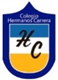 ACTIVIDADESCURSO: SEXTO BASICO    FECHA: 23-MARZO-2020OBJETIVO: OA1Crear trabajos de arte y diseños a partir de sus propias ideas y de la observación del: › entorno cultural: el hombre contemporáneo y la ciudad › entorno artístico: el arte contemporáneo, el arte en el espacio público (murales y esculturas)